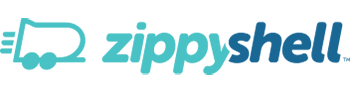 FOR IMMEDIATE RELEASE… CONTACT: 	Sydney Thompson	All Points Public Relations	(847) 897-7494		sthompson@allpointspr.com				      	August 2017Zippy Shell Denver Expands Service Offering with Addition of Onsite Storage SolutionLocal Moving and Storage Brand Builds Upon Its Growing EmpireDENVER – Zippy Shell, the fastest-growing nationwide business in both the moving and storage industries, announced today that it is now offering onsite, portable storage solutions to customers across Denver.Renowned as the most prominent and disruptive force in the moving and storage industries, Zippy Shell is providing Denver customers access to portable containers, which they can rent and load themselves, that can remain at the customers location. With its unique delivery system, Zippy Shell’s containers can be placed in locations that other portable storage solutions can’t.  Zippy Shell’s onsite containers are ideal for local construction contractors storing materials at a build site, customers who are renovating their homes and want to keep their personal belongings safe and nearby during the process, parks or outdoor venues seeking easy access to their seasonal supplies and more. “We hear time and again from customers that they are in desperate need of affordable, reliable onsite storage solutions to help them through their various projects,” said Berekk Blackwell, owner of Zippy Shell Denver. “Our onsite containers are sturdy, secure and conveniently able to be placed wherever is most convenient for customers.  Like with our in-facility containers, our unique delivery system allows us to reduce the cost of delivery and pick-up, allowing us to serve even more Denver customers looking for truly customizable storage solutions.”Zippy Shell bridges the gap between moving and storage in a cost-effective way. Efficiencies are achieved on several levels, including Zippy Shell’s open-air, lightweight containers that are uniquely designed to be shipped inside a traditional dry van or freight truck and then can be collapsed and easily shipped back much less costly than other containers. Further, customer convenience and security are prioritized through Zippy Shell storage services in nearby secure, climate controlled facilities until ready for hauling or unloading. As a national provider of portable storage and moving solutions, Zippy Shell has a network of franchise locations and licensed service partners to seamlessly provide customers with an array of services ranging from self-pack storage to full service relocation.For information Zippy Shell Denver’s onsite storage solutions, visit https://zippyshell.com/locations/colorado/denver-boulder-storage or call 303-357-2543.About Zippy Shell:Founded in Australia in 2007 and brought to the United States in 2010, Zippy Shell brilliantly streamlines two industries – practical, personal storage and safe, secure moving – into one simple and easy model. Through a network of franchise locations and licensed partners, Zippy Shell provides a complete suite of services to the customer ranging from self-pack storage through full service moving. The brand’s rapid franchise expansion into new markets across the country creates opportunities for seasoned entrepreneurs looking to build and expand their portfolios. Headquartered in Washington, D.C., Zippy Shell currently has 51 independently operated, corporately operated and jointly operated facilities serving more than 120 markets. For more information, visit www.zippyshell.com.###